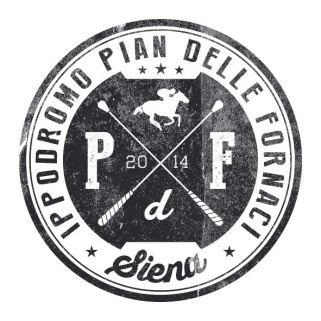 Siena 23 dicembre 2016Oggetto:   programma Corse 2017La Società Pian delle fornaci srl dopo attente valutazioni, a conclusione dell'anno 2016, da comunicazione al mondo ippico e a tutti gli appassionati di cavalli e di corse, del calendario per il prossimo anno 2017 deciso per l'effettuazione delle giornate di corse, che saranno : -  Sabato        4 marzoDomenica  26 marzoVogliamo sottolineare la collaborazione, dopo i contatti avuti nella passata stagione, con l'associazione Palio di Fucecchio che ha visto entrambi concretizzare un calendario che non vede la sovrapposizione o la vicinissima concomitanza delle giornate di corse, al fine di poter permettere ad allenatori, fantini, proprietari di partecipare quanto più possibile a tutte le giornate in programma, ci auguriamo che questo intento sia accolto favorevolmente e sia seguito anche da altri.In attesa di concludere nel dettaglio il programma di ciascuna giornata possiamo anticipare che saranno come di consueto corse a pelo, su diverse distanze per cavalli Purosangue Inglese e Angloarabi.Durante ogni giornata saranno programmate 6 corse con un montepremi in denaro messo in palio con il contributo degli sponsor che come lo scorso anno ci auguriamo e speriamo possano rispondere positivamente e numerosi.Confidiamo sul nostro pubblico che ha sempre partecipato con interesse e passione e su quanti guardano con attenzione a tutte le attività che si svolgono attorno al mondo ippico e del Palio.Vi aspettiamo numerosi x un pomeriggio appassionante con la vostra famiglia e vi anticipiamo che saranno presenti alcune novità nell'impianto, nel presupposto sempre e comunque di migliorare la dotazione e l'accoglienza nella nostra struttura.Cordiali saluti e Auguri di Buone Feste Pian delle Fornaci srl